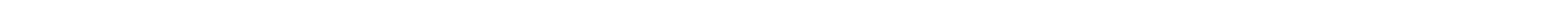 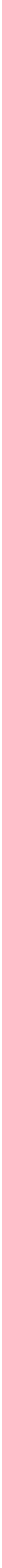 様式第１号の２（第２関係）記　入　例ひとり親家庭高等職業訓練促進資金（住宅支援資金）貸付申請書　　　　令和　４年　６月　７日宮城県社会福祉協議会会長　殿貸付申請者（本人自筆）      　　宮城　高子       ㊞ひとり親家庭高等職業訓練促進資金の貸付けを受けたいので、関係書類を添えて申請します。【申請者が未成年の場合】上記の借用について連帯して債務を負担し、その償還が滞ったときは、申請者本人に代わって私が弁済することを確約します。令和  年　　月  　日宮城県社会福祉協議会長　殿      　　　　　　　　　　　　　　　法定代理人（※申請者が未成年の場合）（本人自筆）                                                             ㊞■申請書に添付する書類１．福祉事務所等から策定された母子・父子自立支援プログラムの写し２．児童扶養手当証明書等の写し３．雇用契約書等の写し４．共同住宅等の賃貸借契約書の写し５．申請者の世帯全員の住民票（記載事項の省略のないもの）６．ひとり親家庭高等職業訓練促進資金貸付における個人情報の取扱同意書（様式第２号の２）貸 
付 
申 
請 
者
フリガナ　ミヤギ　コウコフリガナ　ミヤギ　コウコフリガナ　ミヤギ　コウコフリガナ　ミヤギ　コウコ生年月日平成　４年 ５月 ５日（　３０歳）平成　４年 ５月 ５日（　３０歳）平成　４年 ５月 ５日（　３０歳）平成　４年 ５月 ５日（　３０歳）写真添付（４cm×３cm）貸 
付 
申 
請 
者
氏名 　　　宮城　高子氏名 　　　宮城　高子氏名 　　　宮城　高子氏名 　　　宮城　高子生年月日平成　４年 ５月 ５日（　３０歳）平成　４年 ５月 ５日（　３０歳）平成　４年 ５月 ５日（　３０歳）平成　４年 ５月 ５日（　３０歳）写真添付（４cm×３cm）貸 
付 
申 
請 
者
フリガナフリガナ写真添付（４cm×３cm）貸 
付 
申 
請 
者
住　　所　〒989-○○○○宮城県大崎市古川○○○○-○○-○○　〒989-○○○○宮城県大崎市古川○○○○-○○-○○　〒989-○○○○宮城県大崎市古川○○○○-○○-○○　〒989-○○○○宮城県大崎市古川○○○○-○○-○○　〒989-○○○○宮城県大崎市古川○○○○-○○-○○　〒989-○○○○宮城県大崎市古川○○○○-○○-○○　〒989-○○○○宮城県大崎市古川○○○○-○○-○○　〒989-○○○○宮城県大崎市古川○○○○-○○-○○写真添付（４cm×３cm）電話番号(自宅）電話番号(自宅）0229-○○-○○○○0229-○○-○○○○0229-○○-○○○○0229-○○-○○○○0229-○○-○○○○電話番号（携帯）電話番号（携帯）０９０-○○○-○○○○０９０-○○○-○○○○住宅支援資金の貸付希望金住宅支援資金の貸付希望金　　　　　　　　480,000円（月額　　　40,000円×　　12　か月分）※上限は月40,000円×12か月（管理費、共益費含む）　　　　　　　　480,000円（月額　　　40,000円×　　12　か月分）※上限は月40,000円×12か月（管理費、共益費含む）　　　　　　　　480,000円（月額　　　40,000円×　　12　か月分）※上限は月40,000円×12か月（管理費、共益費含む）　　　　　　　　480,000円（月額　　　40,000円×　　12　か月分）※上限は月40,000円×12か月（管理費、共益費含む）　　　　　　　　480,000円（月額　　　40,000円×　　12　か月分）※上限は月40,000円×12か月（管理費、共益費含む）　　　　　　　　480,000円（月額　　　40,000円×　　12　か月分）※上限は月40,000円×12か月（管理費、共益費含む）　　　　　　　　480,000円（月額　　　40,000円×　　12　か月分）※上限は月40,000円×12か月（管理費、共益費含む）　　　　　　　　480,000円（月額　　　40,000円×　　12　か月分）※上限は月40,000円×12か月（管理費、共益費含む）　　　　　　　　480,000円（月額　　　40,000円×　　12　か月分）※上限は月40,000円×12か月（管理費、共益費含む）現在の職業現在の職業☑就職活動中在職中（勤務先：　　　　　　　　　　　　　　）☑就職活動中在職中（勤務先：　　　　　　　　　　　　　　）☑就職活動中在職中（勤務先：　　　　　　　　　　　　　　）☑就職活動中在職中（勤務先：　　　　　　　　　　　　　　）☑就職活動中在職中（勤務先：　　　　　　　　　　　　　　）☑就職活動中在職中（勤務先：　　　　　　　　　　　　　　）☑就職活動中在職中（勤務先：　　　　　　　　　　　　　　）☑就職活動中在職中（勤務先：　　　　　　　　　　　　　　）☑就職活動中在職中（勤務先：　　　　　　　　　　　　　　）現在の職業現在の職業就職中勤務先勤務先勤務先勤務先現在の職業現在の職業就職中月収月収月収月収現在の職業現在の職業就職中雇用形態雇用形態雇用形態雇用形態正規・非正規・派遣・その他（　　　　　　）正規・非正規・派遣・その他（　　　　　　）正規・非正規・派遣・その他（　　　　　　）正規・非正規・派遣・その他（　　　　　　）現在の家賃現在の家賃　　　　　　　　　　　　　　　　　48,000円　※管理費、共益費含む　　　　　　　　　　　　　　　　　48,000円　※管理費、共益費含む　　　　　　　　　　　　　　　　　48,000円　※管理費、共益費含む　　　　　　　　　　　　　　　　　48,000円　※管理費、共益費含む　　　　　　　　　　　　　　　　　48,000円　※管理費、共益費含む　　　　　　　　　　　　　　　　　48,000円　※管理費、共益費含む　　　　　　　　　　　　　　　　　48,000円　※管理費、共益費含む　　　　　　　　　　　　　　　　　48,000円　※管理費、共益費含む　　　　　　　　　　　　　　　　　48,000円　※管理費、共益費含む他の貸付の申込みの有無他の貸付の申込みの有無有有名称名称名称名称他の貸付の申込みの有無他の貸付の申込みの有無有有借入額借入額借入額借入額　　　　　　　　　円　　　　　　　　　円　　　　　　　　　円他の貸付の申込みの有無他の貸付の申込みの有無☑無☑無☑無☑無☑無☑無☑無☑無☑無生計を 
一にす 
る世帯 
状況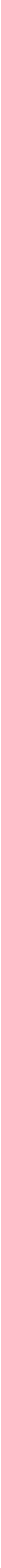 氏　　名続柄職業健康状態生年月日年齢勤務先・学校名生計を 
一にす 
る世帯 
状況1宮城　高子本人無良好平成4年5月 5日30生計を 
一にす 
る世帯 
状況2宮城　政宗子良好令和2年2月2日2生計を 
一にす 
る世帯 
状況3年　月  日生計を 
一にす 
る世帯 
状況4年　月  日生計を 
一にす 
る世帯 
状況5年　月  日生計を 
一にす 
る世帯 
状況6年　月  日県社協記入欄審　　査令和　　年　　月　　日受付年月日県社協記入欄決　　定令和　　年　　月　　日県社協記入欄貸付決定額　　　　　　　　　　　　円県社協記入欄貸付コード